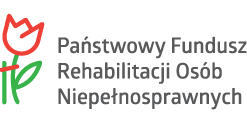 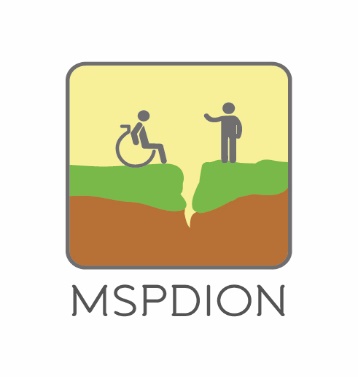                     MILICKIE STOWARZYSZENIE PRZYJACIÓŁ                   DZIECI I OSÓB NIEPEŁNOSPRAWNYCH                   56-300 Milicz ul. Kopernika 20               Tel/fax. 71 38 30 014                                                                                           Podpis……………………………                                                                                                 (Data i podpis)* niewłaściwe skreślić, jeśli beneficjent ostateczny - dołączyć ksero orzeczenia o niepełnosprawności lub orzeczenia o stopniu niepełnosprawności Załącznik nr 2 do Regulaminu Lekkoatletycznego Dnia Sportu pn.: „Z Olimpijczykiem na Ty” FORMULARZ ZGŁOSZENIOWYLekkoatletyczny Dzień Sportu pn. „Z Olimpijczykiem na Ty”9.11.2017 r. godz. 9.30Hala sportowa przy Szkole Podstawowej nr 1 w MiliczuZałącznik nr 2 do Regulaminu Lekkoatletycznego Dnia Sportu pn.: „Z Olimpijczykiem na Ty” FORMULARZ ZGŁOSZENIOWYLekkoatletyczny Dzień Sportu pn. „Z Olimpijczykiem na Ty”9.11.2017 r. godz. 9.30Hala sportowa przy Szkole Podstawowej nr 1 w MiliczuZałącznik nr 2 do Regulaminu Lekkoatletycznego Dnia Sportu pn.: „Z Olimpijczykiem na Ty” FORMULARZ ZGŁOSZENIOWYLekkoatletyczny Dzień Sportu pn. „Z Olimpijczykiem na Ty”9.11.2017 r. godz. 9.30Hala sportowa przy Szkole Podstawowej nr 1 w MiliczuZałącznik nr 2 do Regulaminu Lekkoatletycznego Dnia Sportu pn.: „Z Olimpijczykiem na Ty” FORMULARZ ZGŁOSZENIOWYLekkoatletyczny Dzień Sportu pn. „Z Olimpijczykiem na Ty”9.11.2017 r. godz. 9.30Hala sportowa przy Szkole Podstawowej nr 1 w MiliczuBeneficjent ostateczny (osoba z niepełnosprawnością)Beneficjent ostateczny (osoba z niepełnosprawnością)TAK*NIE*Publiczność (opiekun/rodzic)Publiczność (opiekun/rodzic) TAK*NIE*Imię (imiona)NazwiskoRodzaj niepełnosprawności WojewództwoNazwa placówkiZgodnie z Ustawą o ochronie danych osobowych z dnia 29.08.97, (tekst jednolity – Dz. U. z 2002 Nr 101, poz. 926, z późn. zm.) wyrażam zgodę na przetwarzanie moich danych osobowych dla potrzeb procesu rekrutacji, realizacji i ewaluacji projektu „Aktywność drogą do sukcesu”Zgodnie z Ustawą o ochronie danych osobowych z dnia 29.08.97, (tekst jednolity – Dz. U. z 2002 Nr 101, poz. 926, z późn. zm.) wyrażam zgodę na przetwarzanie moich danych osobowych dla potrzeb procesu rekrutacji, realizacji i ewaluacji projektu „Aktywność drogą do sukcesu”Zgodnie z Ustawą o ochronie danych osobowych z dnia 29.08.97, (tekst jednolity – Dz. U. z 2002 Nr 101, poz. 926, z późn. zm.) wyrażam zgodę na przetwarzanie moich danych osobowych dla potrzeb procesu rekrutacji, realizacji i ewaluacji projektu „Aktywność drogą do sukcesu”Zgodnie z Ustawą o ochronie danych osobowych z dnia 29.08.97, (tekst jednolity – Dz. U. z 2002 Nr 101, poz. 926, z późn. zm.) wyrażam zgodę na przetwarzanie moich danych osobowych dla potrzeb procesu rekrutacji, realizacji i ewaluacji projektu „Aktywność drogą do sukcesu”